О внесении изменений в состав Общественного Совета Ординского муниципального округа, утвержденный распоряжением администрации Ординского муниципального округа Пермского края от 19.07.2023 № 176-рВ соответствии с Федеральным законом от 06.10.2003 № 131-ФЗ «Об общих принципах организации местного самоуправления в Российской Федерации», с постановлением администрации Ординского муниципального округа Пермского края от 16.01.2020 № 13 «Об Общественном Совете Ординского муниципального округа»1. Внести в состав Общественного Совета Ординского муниципального округа, утвержденный распоряжением администрации Ординского муниципального округа Пермского края от 19.07.2023 № 176-р следующие изменения:1.1. добавить позицию«16. Агеева Светлана Максимовна – председатель координационного совета организаций профсоюзов в Ординском муниципальном округе».2. Главному специалисту отдела организационно-правовой работы внести соответствующие изменения в указанное распоряжение.3. Настоящее распоряжение вступает в силу со дня его подписания.4. Контроль за исполнением настоящего распоряжения возложить на руководителя аппарата администрации муниципального округа Кузнецову Н.В.Глава муниципального округа                                                                     А.С. Мелёхин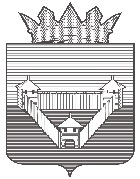 Р А С П О Р Я Ж Е Н И ЕР А С П О Р Я Ж Е Н И ЕР А С П О Р Я Ж Е Н И ЕАДМИНИСТРАЦИИ ОРДИНСКОГОМУНИЦИПАЛЬНОГО ОКРУГАПЕРМСКОГО КРАЯАДМИНИСТРАЦИИ ОРДИНСКОГОМУНИЦИПАЛЬНОГО ОКРУГАПЕРМСКОГО КРАЯАДМИНИСТРАЦИИ ОРДИНСКОГОМУНИЦИПАЛЬНОГО ОКРУГАПЕРМСКОГО КРАЯ20.03.2024№ 79-р